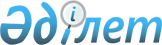 Қазақстан Республикасы Yкiметiнiң 2000 жылғы 1 желтоқсандағы N 1794 қаулысына өзгерiстер енгiзу туралы
					
			Күшін жойған
			
			
		
					Қазақстан Республикасы Үкіметінің қаулысы 2002 жылғы 14 маусым N 645.
Күші жойылды - ҚР Үкіметінің 2003.12.09. N 1251 қаулысымен.

     Қазақстан Республикасының Үкiметi қаулы етеді: 

     1. "Халықаралық гуманитарлық құқық жөнiндегi ведомствоаралық комиссия құру туралы" Қазақстан Республикасы Yкiметiнiң 2000 жылғы 1 желтоқсандағы N 1794 қаулысына  (Қазақстан Республикасының ПҮКЖ-ы, 2000 ж., N 52-53, 591-құжат) мынадай өзгерiстер енгізiлсiн: 

     Халықаралық гуманитарлық құқық жөнiндегi ведомствоаралық комиссияның құрамына мыналар енгізiлсiн:     Ким                          - Қазақстан Республикасының Әділет 

Георгий Владимирович           министрi, төраға Рахымбеков                   - Қазақстан Республикасының Әділет 

Боран Ғизатұлы                 бiрiншi вице-министрi, төрағаның 

                               орынбасары Қосжанова                    - Қазақстан Республикасының Әдiлет 

Жанаркүл Тоғызбайқызы          министрлiгi Заңнама 

                               департаментiнiң директоры, хатшы Шәмшидинова                  - Қазақстан Республикасының Бiлiм 

Күләш Ноғатайқызы              және ғылым вице-министрі  Мерзадинов                   - Қазақстан Республикасының Iшкi iстер 

Ерғали Серiкбайұлы             вице-министрi Рябченко                     - Қазақстан Республикасының Мәдениет, 

Олег Григорьевич               ақпарат және қоғамдық келiсiм бiрiншi 

                               вице-министрi Нұриманов                    - Қазақстан Республикасының Ұлттық 

Мақсұт Әнуарбекұлы             қауiпсiздік комитетi төрағасының 

                               орынбасары (келiсiм бойынша) Уәйiсов                      - Қазақстан Республикасы 

Мерей Құрманұлы                Бас прокурорының орынбасары 

                               (келiсiм бойынша) Тұрмағамбетов                - Қазақстан Республикасының Табиғи 

Мәжит Әбдiхалықұлы             ресурстар және қоршаған ортаны қорғау 

                               вице-министрi     Тасболатов                   - Қазақстан Республикасы 

Абай Бөлекпайұлы               Қорғаныс министрiнiң орынбасары Арынов                       - Қазақстан Республикасының Экономика 

Ерлан Асатайұлы                және сауда министрлiгі Сауда, 

                               халықаралық ынтымақтастық және 

                               экспорттық бақылау департаментiнiң 

                               директоры Бұхарбаева                   - Л.Н.Гумилев атындағы Еуразия ұлттық 

Сәуле Әбiлхайырқызы            университетінің Құқық институты 

                               азаматтық және еңбек құқығы 

                               кафедрасының аға оқытушысы 

                              (келiсiм бойынша);      мына: "Белоног                     - Қазақстан Республикасының Бас 

Анатолий Александрович         мемлекеттiк санитарлық дәрiгерi" деген жол мынадай редакцияда жазылсын:     "Белоног                    - Қазақстан Республикасының Денсаулық 

Анатолий Александрович        сақтау вице-министрi - бас мемлекеттiк 

                              санитарлық дәрiгерi";       көрсетiлген құрамнан мыналар шығарылсын: Игорь Иванович Рогов, Вячеслав Афанасьевич Калюжный, София Серiкбайқызы Айсағалиева, Әшімжан Сүлейменұлы Ахметов, Болат Зейноллатұлы Байжасаров, Нұралы Сұлтанұлы Бектұрғанов, Нартай Нұртайұлы Дүтбаев, Анатолий Васильевич Константинов, Мұрат Қабдылжаппарұлы Мұсатаев, Манас Қабардинұлы Сиқымов, Қуаныш Жетпісұлы Балтабаев. 

     2. Осы қаулы қол қойылған күнінен бастап күшіне енеді.          Қазақстан Республикасының 

     Премьер-Министрі 
					© 2012. Қазақстан Республикасы Әділет министрлігінің «Қазақстан Республикасының Заңнама және құқықтық ақпарат институты» ШЖҚ РМК
				